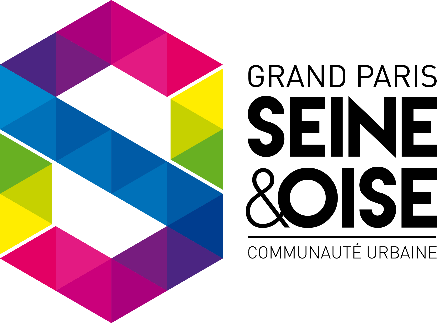 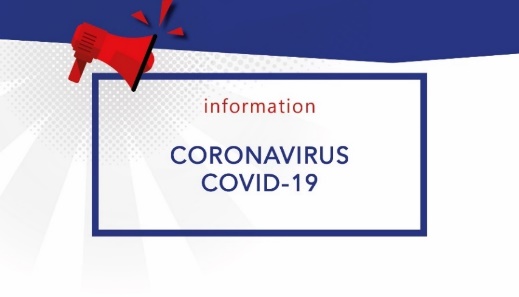 Réouverture de la piscine à Meulan-en-Yvelines le 29 juinInformations pratiques et consignes à respecterLa réouverture de l’équipement s’accompagne d’un dispositif spécial qui comprend :des mesures de protection de la santé des usagers et du personnelun aménagement des jours et horaires d’ouverturedes modalités pour respecter les gestes barrière sur sitedes modifications sur les conditions d’accès, dont la principale est désormais l’obligation de prendre rendez-vous en amont et de payer en ligne (lien à venir)Jours et horaires d’ouverture selon public :  Du lundi au dimancheFamille : Lundi : De 14h à 15h30De 16h à 17h30De 18h à 19h30Mardi : De 14h à 15h30De 16h à 17h30De 18h à 19h30Mercredi : De 10h30 à 11h30De 16h à 17h30De 18h à 19h30Jeudi : De 14h à 15h30De 16h à 17h30De 18h à 19h30Vendredi : De 14h à 15h30De 16h à 17h30De 18h à 19h30Samedi : De 14h à 15h30De 16h à 17h30Dimanche :De 12h à 13h30 De 14h à 15h30De 16h à 17h30Séniors : Lundi de 10h30 à 11h30Jeudi de 10h30 à 11h30Samedi de 9h à 10hNageurs sportifs : Lundi : De 12h à 13h30De 14h à 15h30De 16h à 17h30De 18h à 19h30Mardi : De 10h30 à 11h30De 12h à 13h30De 14h à 15h30De 16h à 17h30De 18h à 19h30De 20h à 20h45Mercredi : De 10h30 à 11h30De 12h à 13h30De 14h à 15h30De 16h à 17h30De 18h à 19h30De 20h à 20h45Jeudi : De 12h à 13h30De 14h à 15h30De 16h à 17h30De 18h à 19h30Vendredi : De 10h30 à 11h30De 12h à 13h30De 14h à 15h30De 16h à 17h30De 18h à 19h30De 20h à 20h45Samedi : De 12h à 13h30De 14h à 15h30De 16h à 17h30Dimanche : De 10h à 11h30De 12h à 13h30De 14h à 15h30De 16h à 17h30Marche à suivre et conditions d’accèsRéservation et paiement en ligne obligatoire (lien à venir)Port du masque imposé jusqu’aux vestiaires Désinfection à l’entrée des mains (gel hydroalcoolique)Douche savonneuse obligatoire avant accès au bassinDouches fermées en sortie de bassinSuppression des sèches cheveuxPrêts de matériels désinfectés : pas d’utilisation de matériels de nage ou de sécurité personnels Espaces annexes Solariums extérieurs : accès autorisés en respectant la distanciation sociale, pas de transats Pataugeoires : ouvertes mais limitées en nombre Espaces fitness : ouverts mais limités en nombre Sauna, hammam : fermés 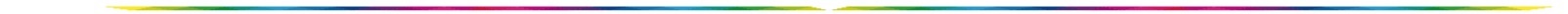 